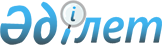 О внесении изменений в приказ Председателя Агентства Республики Казахстан по делам строительства и жилищно-коммунального хозяйства от 17 февраля 2011 года № 60 "Об утверждении формы проверочного листа по вопросам проверок деятельности местных исполнительных органов по делам архитектуры, градостроительства и строительства, государственного архитектурно-строительного контроля и надзора, лицензирования"
					
			Утративший силу
			
			
		
					Приказ Председателя Агентства Республики Казахстан по делам строительства и жилищно-коммунального хозяйства от 17 февраля 2012 года № 54. Зарегистрирован в Министерстве юстиции Республики Казахстан 14 марта 2012 года № 7457. Утратил силу приказом Министра национальной экономики Республики Казахстан от 23 июня 2015 года № 446
      Сноска. Утратил силу приказом Министра национальной экономики РК от 23.06.2015 № 446 (вводится в действие по истечении десяти календарных дней после дня его первого официального опубликования).
      В целях приведения в соответствии с пунктом 8 статьи 1 Закона Республики Казахстан от 13 января 2012 года "О внесении изменений и дополнений в некоторые законодательные акты Республики Казахстан по вопросам энергосбережения и повышения энергоэффективности" ПРИКАЗЫВАЮ:
      1. Внести в приказ Председателя Агентства Республики Казахстан по делам строительства и жилищно-коммунального хозяйства от 17 февраля 2011 года № 60 "Об утверждении формы проверочного листа по вопросам проверок деятельности местных исполнительных органов по делам архитектуры, градостроительства и строительства, государственного архитектурно-строительного контроля и надзора и лицензирования" (зарегистрированный в Реестре государственной регистрации нормативных правовых актов за № 6825, опубликованный в Собрании актов центральных исполнительных и иных центральных государственных органов Республики Казахстан № 12, 2011 года) следующие изменения:
      заголовок изложить в следующей редакции:
      "Об утверждении формы проверочного листа по вопросам проверок деятельности местных исполнительных органов по делам архитектуры, градостроительства и строительства";
      пункт 1 изложить в следующей редакции:
      "1. Утвердить прилагаемую форму проверочного листа по вопросам проверок деятельности местных исполнительных органов по делам архитектуры, градостроительства и строительства.";
      форму поверочного листа по вопросам проверок деятельности местных исполнительных органов по делам архитектуры, градостроительства и строительства, государственного архитектурно-строительного контроля и надзора, лицензирования, утвержденный указанным приказом изложить в новой редакции, согласно приложению к настоящему приказу.
      2. Департаменту государственного архитектурно-строительного контроля, аттестации и аккредитации Агентства Республики Казахстан по делам строительства и жилищно-коммунального хозяйства (Абдраймов Г.Р.) обеспечить государственную регистрацию настоящего приказа в Министерстве юстиции Республики Казахстан.
      3. Контроль за исполнением настоящего приказа возложить на Заместителя Председателя Агентства Республики Казахстан по делам строительства и жилищно-коммунального хозяйства Тихонюк Н.П.
      4. Настоящий приказ вводится в действие со дня его государственной регистрации в Министерстве юстиции Республики Казахстан.
      Форма  Проверочный лист
по вопросам проверок деятельности местных исполнительных
органов по делам архитектуры, градостроительства и
строительства
      Орган, назначивший проверку
      ______________________________________
       Проверяемый орган
      _______________________________________________
       Адрес местонахождения органа
      _____________________________________
       Дата начала проверки
      _____________________________________________
       Дата завершения проверки
      _________________________________________
       Проверяемый период
      ______________________________________________
       Проверка осуществляется на основании Акта о назначении проверки
      от "___" ______ 20 ___ года, № ___.
					© 2012. РГП на ПХВ «Институт законодательства и правовой информации Республики Казахстан» Министерства юстиции Республики Казахстан
				
Председатель
С. НокинПриложение
к приказу Председателя Агентства
Республики Казахстан
по делам строительства и
жилищно-коммунального хозяйства
от 17 февраля 2012 года № 54 
Утвержден
приказом Председателя Агентства
Республики Казахстан
по делам строительства и
жилищно-коммунального хозяйства
от 17 февраля 2011 года № 60 
№ п/п
Наименование требований
Наименование требований
Да/Нет/Не

требуется
Комментарии
1
2
2
3
4
1. Органы архитектуры и градостроительства
1. Органы архитектуры и градостроительства
1. Органы архитектуры и градостроительства
1. Органы архитектуры и градостроительства
1. Органы архитектуры и градостроительства
1
Обеспеченность города

республиканского значения, столицы,

городов областного значения и

сельских населенных пунктов

республики следующими

градостроительными проектами:
Обеспеченность города

республиканского значения, столицы,

городов областного значения и

сельских населенных пунктов

республики следующими

градостроительными проектами:
1.1
комплексной схемой

градостроительного планирования

территорий
комплексной схемой

градостроительного планирования

территорий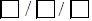 
1.2
генеральными планами
генеральными планами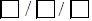 
1.3
проектами детальных планировок
проектами детальных планировок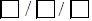 
1.4
проектами застроек
проектами застроек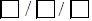 
1.5
наличие территориальных правил

застройки
наличие территориальных правил

застройки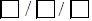 
1.6
разработка и реализация

градостроительных проектов с

соблюдением положений:
разработка и реализация

градостроительных проектов с

соблюдением положений: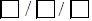 
1.6.1
территориальных правил застройки
территориальных правил застройки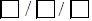 
1.6.2
градостроительных регламентов
градостроительных регламентов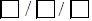 
1.6.3
государственных градостроительных

нормативов
государственных градостроительных

нормативов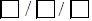 
1.7
контроль за зонированием территорий

при:
контроль за зонированием территорий

при:
1.7.1
градостроительном планировании
градостроительном планировании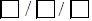 
1.7.2
делении территорий на

функциональные зоны
делении территорий на

функциональные зоны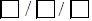 
1.7.3
соблюдении красных линий
соблюдении красных линий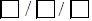 
1.7.4
соблюдении желтых линий
соблюдении желтых линий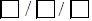 
1.7.5
линии регулирования застройки
линии регулирования застройки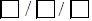 
1.8
соблюдение сроков при выдаче

архитектурно-планировочного задания

и других разрешительных документов

местными органами архитектуры и

градостроительства
соблюдение сроков при выдаче

архитектурно-планировочного задания

и других разрешительных документов

местными органами архитектуры и

градостроительства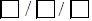 
1.9
создание и ведение государственного

градостроительного кадастра

областного и базового уровней
создание и ведение государственного

градостроительного кадастра

областного и базового уровней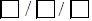 
2
Исполнение ранее выданных

предписаний
Исполнение ранее выданных

предписаний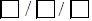 
2. Органы строительства
2. Органы строительства
2. Органы строительства
2. Органы строительства
2. Органы строительства
1
1
Соблюдение на объектах, где орган

строительства является

заказчиком, требований

государственных нормативов, в том

числе:
1.1
1.1
наличие соответствующего права на

землю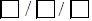 
1.2
1.2
наличие утвержденной проектной

(проектно-сметной) документации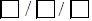 
1.3
1.3
наличие положительного заключения

экспертизы проектов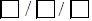 
1.4
1.4
наличие соответствующего

разрешения на производство

строительно-монтажных работ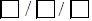 
1.5
1.5
наличие лицензии на право

осуществления соответствующих

видов лицензируемой

архитектурной, градостроительной

и строительной деятельности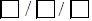 
1.6
1.6
соответствие выполненных

(выполняемых)

строительно-монтажных работ,

применяемых строительных

материалов (изделий, конструкций)

и оборудования утвержденным

проектным решениям и

государственным

(межгосударственным) нормативам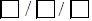 
1.7
1.7
организация и осуществление на

объекте контроля, таких как: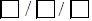 
1.7.1
1.7.1
входного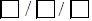 
1.7.2
1.7.2
операционного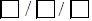 
1.7.3
1.7.3
лабораторного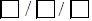 
1.8
1.8
своевременность оформления

исполнительной документации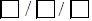 
1.9
1.9
организация и осуществление

заказчиком (собственником)

технического надзора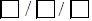 
1.10
1.10
организация и осуществление

заказчиком (собственником)

авторского надзора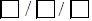 
2
2
Наличие подтверждающих документов

при отклонении от утвержденной в

установленном законодательством

порядке документации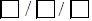 
3
3
Соблюдение порядка (ввода)

приемки объектов в эксплуатацию,

в том числе:
3.1
3.1
полная готовность объекта в

соответствии с утвержденным

проектом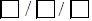 
3.2
3.2
наличие положительного заключения

рабочей комиссии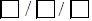 
3.3
3.3
соблюдение сроков

продолжительности процедуры

приемки объекта в эксплуатацию

(сроки приемки) государственной

приемочной комиссией: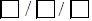 
3.3.1
3.3.1
по построенным объектам

жилищно-гражданского назначения –

не более пяти рабочих дней с

момента поступления

соответствующего заявления от

заказчика (застройщика) и

подписанного акта рабочей

комиссией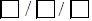 
3.3.2
3.3.2
по построенным крупным

(технически сложным) общественным

зданиям и сооружениям, а также

иным объектам с производственным

циклом, относящихся к сфере

обслуживания населения - не более

семи рабочих дней с момента

поступления соответствующего

заявления от заказчика

(застройщика) и подписанного акта

рабочей комиссией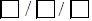 
3.4
3.4
Соблюдение сроков по назначению и

созданию комиссий решением

заказчика не позднее чем в

пятидневный срок после получения

письменного извещения от

генерального подрядчика о

готовности объекта:
3.4.1
3.4.1
приемочной комиссии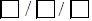 
3.4.2
3.4.2
рабочей комиссии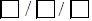 
3.5
3.5
Соблюдение сроков по назначению

государственной приемочной

комиссии:
3.5.1
3.5.1
при приемке в эксплуатацию

объектов производственного

назначения - не позднее чем за

три месяца до намеченного срока

начала работы комиссии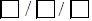 
3.5.2
3.5.2
при приемке в эксплуатацию

объектов жилищно-гражданского и

коммунального назначения - не

позднее чем за тридцать

календарных дней до намеченного

срока начала работы комиссии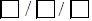 
3.6
3.6
Соблюдение установленной формы

акта государственной приемочной

комиссии о приемке построенного

объекта в эксплуатацию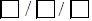 
4
4
Исполнение ранее выданных

предписаний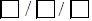 